      SCREENING:  Participant’s Medical History Form    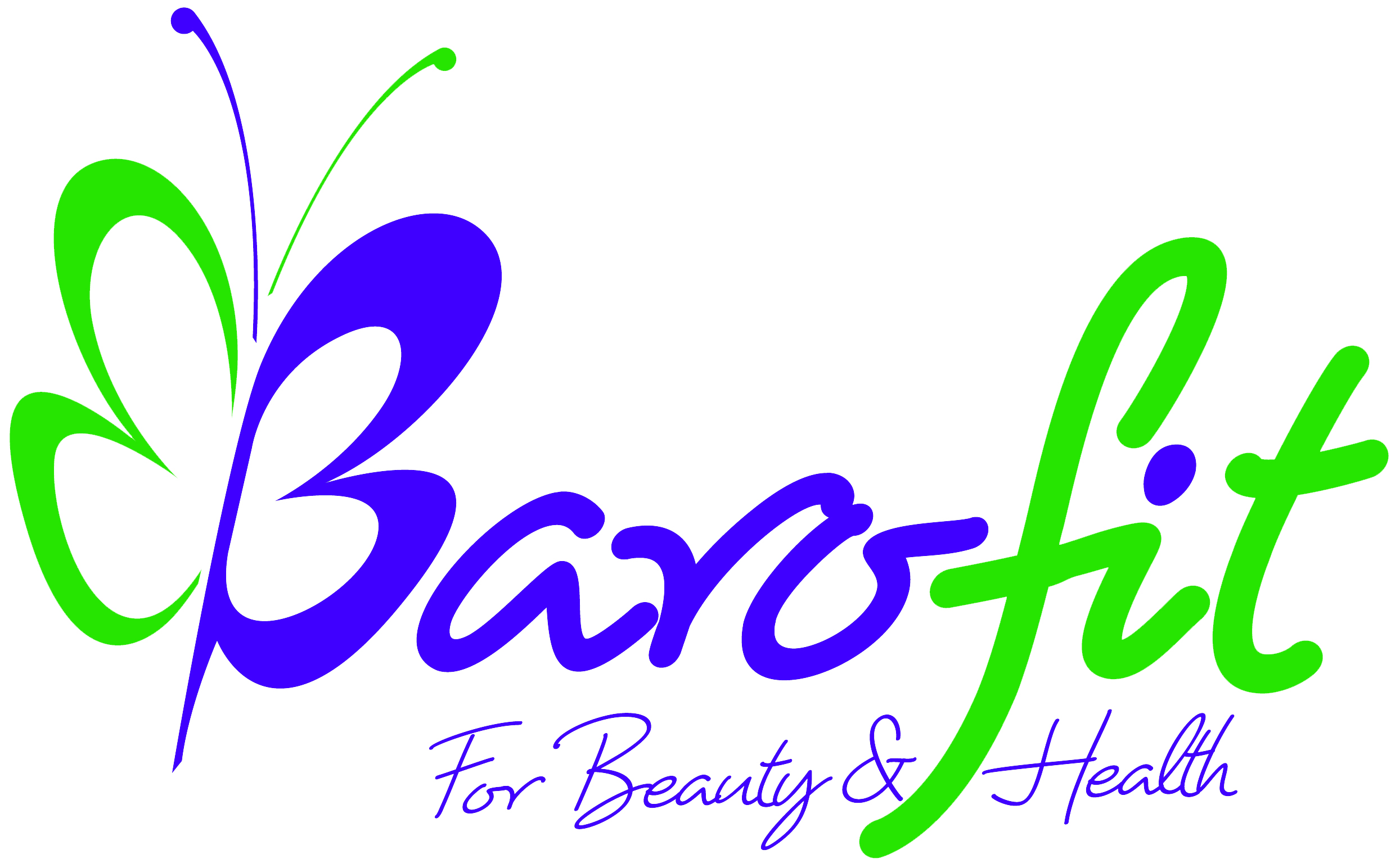 Name: 						___ DOB _________Age:	_ Sex:    M     FAddress:_________________________________________________________________________Phone Numbers:						E-mail address:Dear Participant:In order to serve you the best & help you accomplish your health & wellness goal, it is very important that your health management team understands your medical, nutritional & behavioral profile thoroughly.  For this purpose we ask you to fill this detail information.  Please  answer all the questions truthfully and to best of your knowledge & understanding.  If you do not understand a question, your team members will help you.  This information will be provided for a consultation with a Physician with expertise in Bariatric & nutritional issues. Expert will review your information in detail.  Purpose of the consultation is not to establish a diagnosis, but rather to determine your health status in order to formulate your personalized Program plan. You may be advised to have certain medical tests and / or seek medical advice based on your current health status. RELATIVE CONTRA-INDICATIONS: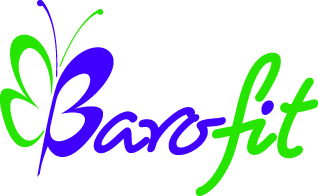 If you have a history of or currently have diagnosis of any of the following conditions, you can not go on BaroFIT Program without written permission* of your Primary Care Physician or specialist taking care of you at present: NOT ALLOWED AT ALL:Sorry, if you have any of the following conditions, you cannot participate in BaroFIT :Thank you in advance for your time and patience in completing the following form.Page 1Form: History: June 2013PRESENT MEDICAL STATUSTo the best of your knowledge, are you in good health at the present time?		Yes	NoExplain a “No” answer: What is wrong with you?Are you under a doctor’s care at the present time?					Yes	NoAre you taking any medications at the present time?				Yes	NoPrescription Drugs: List all the medications your doctor has prescribed for you.Over-the-Counter/ non-prescription herbal medications, vitamins, supplements etc: List all 					Any allergies to any medications or Food products?  Please list:			Yes	NoCurrent Medical conditions:  Do you currently have any of the following conditions?Page 2Form: History: June 20136.   (For Females only)  Gynecologic History:      Pregnancies:     Number: 			 Dates: 					      Natural Delivery or C-Section (specify): 						      Menstrual:	Onset: 						Duration: 					Are they regular:    Yes       No		Pain associated:      Yes       No		Last menstrual period: 							     Hormone Replacement Therapy:							Yes	No                        	What: 									     Birth Control Pills:									Yes	No		Type: 									     Last Check Up: 									YOUR PAST MEDICAL HISTORY  (check all that apply)		 Polio				 Measles				 Tonsillitis		 Jaundice			 Mumps				 Pleurisy		 Kidneys				 Scarlet Fever			 Liver Disease		 Lung Disease	`		 Whooping Cough		 Chicken Pox		 Rheumatic Fever			 Bleeding Disorder		 Nervous Breakdown		 Ulcers				 Gout				 Thyroid Disease		 Anemia				 Heart Valve Disorder		 Heart Disease		 Tuberculosis			 Gallbladder Disorder		 Psychiatric Illness		 Drug Abuse			 Eating Disorder			 Alcohol Abuse		 Pneumonia			 Malaria				 Typhoid Fever		 Cholera				 Cancer				 Blood Transfusion		 Arthritis			 Osteoporosis			 Other: 		Serious Injuries:	  								Yes	NoAny Surgery: 									Yes	NoFAMILY HISTORY      Has any blood relative ever had any of the following?	Glaucoma		Yes    No   Who: 							Asthma 			Yes    No   Who: 							Epilepsy			Yes    No   Who: 							High Blood Pressure	Yes    No   Who: 							Kidney Disease              	Yes    No   Who: 							Diabetes			Yes    No   Who: 							Psychiatric Disorder	Yes    No   Who: 							Heart Disease/Stroke    	Yes    No   Who: 						Page 3Form: History: June 2013YOUR NUTRITIONAL & SOCIAL EVALUATIONHeight (no shoes):		Present Weight:		              Desired Weight: 		In what time frame would you like to be at your desired weight? 				Birth Weight: 	              Weight at 20 years of age: 	 Weight one year ago: 		 What has been your maximum lifetime weight (non-pregnant) and when?				When did you begin gaining excess weight? (Give reasons, if known): 				6.   What is the main reason for your decision to lose weight? Mark all that applies.7.   Previous diets you have followed:		Yes        No	Members in your family living with you:9. Please fill the following table10.  How often do you eat out? 										11.  What restaurants do you frequent?     Indian   Italian   Chinese   Fast Food Chain   Other___________12.  How often do you eat “fast foods?”									13.  Who plans meals? 			 Cooks? 		 Shops? 		14.  Do you use a shopping list?		Yes	No15.  What time of day and on what day do you usually shop for groceries? 				 16.  Food allergies: 											17.  Food dislikes: 											18.  Food(s) you crave: 		□ Sweet foods 		□ Salty foods            □ Fatty foods19.  Any specific time of the day or month do you crave food? 					20.  Do you drink coffee or tea?	  Yes	No    How much daily? 					20w. Do you drink Water?	  Yes	No    How much daily? 			________	 21.  Do you drink cola drinks?     Yes    No     How much daily? 					 22.  Do you drink alcohol?	  Yes	No      What? 		     _______		 How much daily? 		 Weekly? 		23.  Do you use sugar substitute? 		 Butter Substitute? 		 Margarine? 	24.  Do you awaken hungry during the night?	Yes	No      What do you do? 											25.  What are your worst food habits? 									26.  Snack Habits:       What? 				 How much? 			 When? 		                				                    			             	_______	Form: History: June  2013                                                                                                                                                                                 Page 427.  When you are under a stressful situation at work or family related, do you tend to eat more? Explain:28.  Do you thing you are currently undergoing a stressful situation or an emotional upset? Explain:29.  Smoking / Tobacco Habits: (answer only one)      	 You have never smoked cigarettes, cigars or a pipe. Or have consumed Tobacco in any form like Gutka etc      	 You quit smoking 	 years ago and have not smoked since.      	 You have quit smoking cigarettes at least one year ago.      	 You smoke less than 20 cigarettes per day (1 pack).  How many Cigarettes_____or How many Gutka____      	 You smoke more than 20 cigarettes per day.  How many_______30.  Typical Breakfast			Typical Lunch			Typical Dinner       Time eaten: 			Time eaten: 			Time eaten: 			       Where: 				Where: 				Where: 				       With whom: 			With whom: 			With whom: 			31.  Describe your usual energy level:  Encircle what is applicable.32.  Activity Level: (answer only one)       	 Inactiveno regular physical activity with a sit-down job.      	 Light activityno organized physical activity during leisure time.      	 Moderate activityoccasionally involved in activities such as weekend golf, tennis, jogging,                 swimming or cycling.____ Heavy activityconsistent lifting, stair climbing, heavy construction, etc., or regular participation in jogging, swimming, cycling or active sports at least three times per week..      	Vigorous activityparticipation in extensive physical exercise for at least 60 minutes per session 4 times per week.33.  Behavior style: (answer only one)      	 You are always calm and easygoing.      	 You are usually calm and easygoing.      	 You are sometimes calm with frequent impatience.      	 You are seldom calm and persistently driving for advancement.      	 You are never calm and have overwhelming ambition.      	 You are hard-driving and can never relax.34.  Please describe your general health goals and improvements you wish to make: 			35. How motivated are you in accomplishing your heath & beauty Goals:  Encircle one - 	5		      4			3		   2		           1   A lot motivated	 motivated	       Do not know        Not motivated            not motivated at allSignature:		   Date:  	The signatory Participant hereby recognizes the veracity of the information provided herein and that he/she has made an informed decision to go on the BaroFIT Program. Page 5Form: History: June 2013CONDITIONYesNoPregnant female Breast feeding female Heart attack, stroke, aneurysm, by-pass, stent surgeryHistory of having cardiac arrhythmia, including having pace-maker History or current active cancer, including skin cancerCONDITIONYesNoDo not eat any milk products i.e. Strict Vegan lifestyleParkinson’s DiseaseTaking Lithium TherapyDiagnosis or History of Congestive Heart Failure (CHF)Severe Kidney Damage / DiseaseSevere Liver Damage / DiseaseIf yes, for what  conditions? Name of doctor?Address of Doctor?Phone of Doctor?Drug NameDosageHow many times a day?Since when?	       For What Medical Condition?Product NameDosageHow many times a day?Since when?For What Medical Condition? 	Allergic to: NameSince when?What reactions do you get?High Blood PressureYesNoDiabetesAt what age: 		YesNoHeart Attack or Chest Pain or other heart conditionSwelling of FeetFrequent Headaches?				 Migraines?   Yes  No  Medications for Headaches:  Yes    NoYesNoConstipation (difficulty in bowel movements)?YesNoGlaucoma - increased pressure in eyesYesNoSleep ApneaYesNo		Specify (list all)Date      Specify: (List all)DateAGEHEALTHDiseasesOverweight?Cause of DeathFatherMotherBrothersSistersLook BetterGetting married in near futureFeel betterWill be attending social function Improve my health conditionsMy partner /parent /friend want me to lose weightOther:Other:Name of the dietDatesWt Lose Result?Spouse/Partner/roommateOverweightNormal wt.In Law -1 OverweightNormal wt.Child -1OverweightNormal wt.In Law-2OverweightNormal wt.Child -2OverweightNormal wt.OtherOverweightNormal wt.Food you eat?YesNoFood you eat?YesYesNoNon-vegetarianVegetarianFishMilk ProductsSea FoodOnionGoatEggsPork BeefMorningExcellentGoodMedium/Just OKLowVery LowNoon - 2 PMExcellentGoodMedium/Just OKLowVery LowAfternoon 4-6 PMExcellentGoodMedium/Just OKLowVery LowNight  8-10 PMExcellentGoodMedium/Just OKLowVery Low